Άλιμος,  18 Απριλίου 2018                          ΨΗΦΙΣΜΑ ΓΙΑ ΤΗΝ ΕΠΙΘΕΣΗ ΣΤΗ ΣΥΡΙΑΤο ΔΣ της ΕΛΜΕ ΝΟΤΙΑΣ ΑΘΗΝΑΣ καταγγέλλει την επίθεση των ΗΠΑ, της Μ. Βρετανίας και της Γαλλίας ενάντια στο λαό της Συρίας. Οι δυνάμεις αυτές, με τη στήριξη και την ανοχή του ΝΑΤΟ και της Ε.Ε., προβάλλοντας κατασκευασμένα στοιχεία και προσχήματα, στην πραγματικότητα προχωρούν στην εφαρμογή του σχεδίου τους για τον έλεγχο των πλουτοπαραγωγικών πηγών, των ενεργειακών δρόμων και των σφαιρών επιρροής, χωρίς να λογαριάζουν το κόστος για τους λαούς της περιοχής. Η όξυνση αυτών των ανταγωνισμών στην ευρύτερη περιοχή και η εκδήλωση τους με βίαιο τρόπο, φέρνουν πιο κοντά τον κίνδυνο ενός γενικευμένου πολέμου, με απρόβλεπτες συνέπειες για όλους τους λαούς. Η αύξηση των πολεμικών επιχειρήσεων θα δημιουργήσει νέα κύματα προσφύγων και ξεριζωμένων.Η χώρα μας είναι ενταγμένη στους στρατιωτικούς σχεδιασμούς των χωρών που επιτίθενται. Η κυβέρνηση ΣΥΡΙΖΑ - ΑΝΕΛ έχει μεγάλες ευθύνες, γιατί μπλέκει τη χώρα ακόμη πιο βαθιά σ' αυτή την αιματοχυσία, διεκδικώντας μερίδιο στη μοιρασιά της λείας και των αγορών. Ακολουθεί με συνέπεια την πολιτική των προηγούμενων κυβερνήσεων της ΝΔ και του ΠΑΣΟΚ, αθωώνοντας την δολοφονική πολιτική ΗΠΑ και Ε.Ε. και παραχωρώντας διευκολύνσεις στις αερικανοΝΑΤΟικές δυνάμεις, μετατρέποντας τη χώρα μας σε πολεμικό ορμητήριο, μετατρέποντας το Αιγαίο σε επιχειρησιακή βάση του ΝΑΤΟ.Το ΔΣ της ΕΛΜΕ ΝΟΤΙΑΣ ΑΘΗΝΑΣ καταδικάζει επίσης τη βάναυση επίθεση με ρόπαλα, χημικά, δακρυγόνα και χειροβομβίδες κρότου λάμψης, που εξαπέλυσαν οι δυνάμεις της αστυνομίας ενάντια σε φοιτητές, μαθητές και εργαζόμενους  στην αντιμπεριαλιστική διαδήλωση κατόπιν εντολής της κυβέρνησης ΣΥΡΙΖΑ – ΑΝΕΛ. Οι δυνάμεις καταστολής προχώρησαν σε προσαγωγές 3 ατόμων και στον τραυματισμό άλλων τριών, που κατέληξαν στο νοσοκομείο.Καταγγέλλουμε την κυβέρνηση ΣΥΡΙΖΑ – ΑΝΕΛ, που με τον ίδιο “ντορό”,  πριν από λίγες ημέρες, «απάντησε» με MAT, βία και εκφοβισμό, χτυπώντας αναπληρωτές εκπαιδευτικούς και φοιτητές, που διεκδικούσαν μόνιμη και σταθερή εργασία, έτσι και τώρα κατέστειλε βίαια τη διαδήλωση ενάντια στο νέο αιματοκύλισμα των ιμπεριαλιστών στη Συρία.Η Τρομοκρατία δε θα περάσει! Έξω η Ελλάδα από το Ιμπεριαλιστικό Έγκλημα!Καλούμε όλους τους συναδέλφους σε ξεσηκωμό. Ορθώνουμε τείχος αντίστασης στα αιματηρά και αδίστακτα σχέδια των ιμπεριαλιστών. Δυναμώνουμε τον αγώνα ενάντια στον πόλεμο, ενάντια στην εμπλοκή της χώρας μας στα πολεμικά τους σχέδια. Ανοίγουμε τη συζήτηση στις σχολικές αίθουσες, στους μαθητές μας, στη νέα γενιά, για τις αιτίες και τους κινδύνους των ιμπεριαλιστικών πολέμων που φουντώνουν στη γειτονιά μας. Παίρνουμε πρωτοβουλίες στα σχολεία για να εκφραστεί έμπρακτα η αλληλεγγύη μας στους λαούς που δοκιμάζονται από τον πόλεμο, για την ανάγκη υπεράσπισης της ειρήνης και της αλληλεγγύης ανάμεσα στους λαούς ενάντια στους πολεμικούς σχεδιασμούς και τα οικονομικά και γεωστρατηγικά συμφέροντα που τους γεννούν.Καμία αναμονή! Κανένας φόβος! Όλοι στους δρόμους του αγώνα ενάντια στον ιμπεριαλιστικό πόλεμο, ενάντια στην εμπλοκή της χώρας μας στα εγκλήματα των ιμπεριαλιστών!Το Δ.Σ. της ΕΛΜΕΤο Δ.Σ. της ΕΛΜΕΤο Δ.Σ. της ΕΛΜΕΗ ΠΡΟΕΔΡΟΣΒ.ΜΙΧΑΛΟΠΟΥΛΟΥ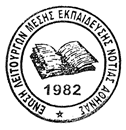 Ο ΓΡΑΜΜΑΤΕΑΣΒ.ΛΙΒΑΝΟΣ